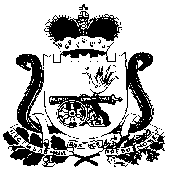 АДМИНИСТРАЦИЯ СНЕГИРЕВСКОГО  СЕЛЬСКОГО ПОСЕЛЕНИЯШУМЯЧСКОГО РАЙОНА СМОЛЕНСКОЙ ОБЛАСТИПОСТАНОВЛЕНИЕот « 14   »  марта   2023 года                                                                           № 13О         мерах      по      обеспечению        пожарной   безопасности   на    территории      Снегиревского   сельского    поселения    Шумячского         района   Смоленской области   на  весенне-летний период    2023 года На основании Федерального закона  «О пожарной безопасности», в целях усиления мер пожарной безопасности и своевременной подготовки в весенне-летний период 2023 года объектов различных форм собственности, расположенных на территории Снегиревского сельского поселения  Шумячского района Смоленской области,Администрация Снегиревского сельского поселения Шумячского района Смоленской областиПОСТАНОВЛЯЕТ:1. Утвердить план противопожарных мероприятий по подготовке населенныхпунктов и объектов Снегиревского сельского поселения к работе в весенне -летний пожароопасный период 2023 года (приложение № 1).2. Повысить требовательность к руководителям организаций независимо оторганизационно-правовых форм и форм собственности, расположенных наподведомственных территориях, за соблюдением ими правил пожарнойбезопасности.3. Организовать информирование населения о мерах пожарной безопасности в весенне-летний  пожароопасный период  2023 года и действиям при угрозе и возникновении чрезвычайных ситуаций, связанных с пожарами посредством распространения памятки для населения, размещения в общественных местах информационных плакатов и проведения сходов граждан.4. В целях своевременного реагирования на возникающие в пожароопасный период пожары, содержать в исправном состоянии дороги и проезды, подъезды к зданиям, сооружениям и водоисточникам, используемым для тушения пожаров, подступы к пожарному инвентарю.5. Во избежание распространения пожаров производить своевременную уборку отходов, мусора, горючих материалов и запретить их сжигание на территории населенных пунктов Снегиревского сельского поселения Шумячского района Смоленской области.6. Рекомендовать руководителям предприятий, организаций и учреждений, расположенным на территории Снегиревского сельского поселения Шумячского района Смоленской области:- подготовить правовые  акты об усилении противопожарной защиты объектов с принятием конкретных планов неотложных противопожарных мероприятий, установить контроль  за их исполнением;- проверить исправность имеющихся пожарных гидрантов и водоемов, обеспечить соответствующие нормативным требованиям подъезды к ним.7. Обнародовать настоящее постановление в установленном порядке.8. Контроль  за исполнением  настоящего постановления оставляю за собой.Глава муниципального образованияСнегиревского сельского поселенияШумячского района Смоленской области                                                    В.А.ТимофеевПланмероприятий по предупреждению пожаров  в  весенне  - летний период  2023 года на территории Снегиревского сельского поселенияШумячского района  Смоленской области                                        Приложение №1        УТВЕРЖДЕН:                    Постановлением              Администрации                            Снегиревского      сельского     поселения Шумячского района Смоленской областиот 14.  03  .2023 года     № 13№ п/пНаименование мероприятиясрок проведенияответственные123411Разработка планов противопожарных мероприятий по подготовке предприятий и организаций к работе в весенне - летний период 2023 года.до 01.04.2023г.Леонова В.М., руководители предприятий, организаций(по согласованию)22Организация работ по очистке прилегающей территории к жилым помещениям и сельскохозяйственным предприятиям, крестьянским и фермерским хозяйствам от пала сухой травы, отхода мусора и других горючих материаловдо   01.05.2023г.комиссия по КЧС и ОПБ по поселению, руководители предприятий и организаций (по согласованию)33 Содержание в исправном состоянии дорог, проездов и проходов к зданиям, а также подступов к пожарному инвентарюпостоянноГлава муниципального образования, руководители предприятий и организаций(по согласованию)44Изготовление памяток, листовок и т. п. на противопожарную тематикув течение всего периодакомиссия по КЧС и ОПБ по поселению55Организация и проведение на подведомственной территории месячника пожарной безопасностис 01.04.2023 г. до 30.04.2023 г.комиссия по КЧС и ОПБ по поселению и руководители предприятий и организаций (по согласованию)66Проведение внепланового противопожарного инструктажа с руководителями  подведомственных объектов  и лицами, ответственными за обеспечение пожарной безопасности указанных объектов, с учетом особенностей их эксплуатации в весенне -летний период..     март-апрельАдминистрация Снегиревского сельского поселения, руководители предприятий, учреждений 77Проведение обучения населения мерам пожарной безопасностипостоянноАдминистрация Снегиревского сельского поселения88Своевременная опашка территорий населенных пунктов поселениямай-сентябрьАдминистрация Снегиревского сельского поселения, руководители предприятий, учреждений